Gold Coast Back Printer Driver DownloadRicoh Printer IM C6000(MacOS)YouTube Link: https://youtu.be/oSVEcyxDzyw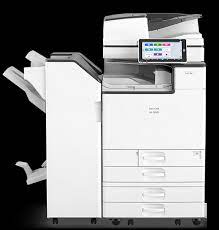 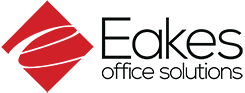 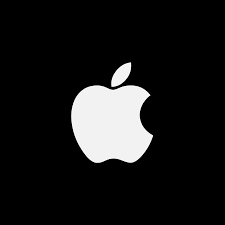 InstructionsStep 1Go to eakes.com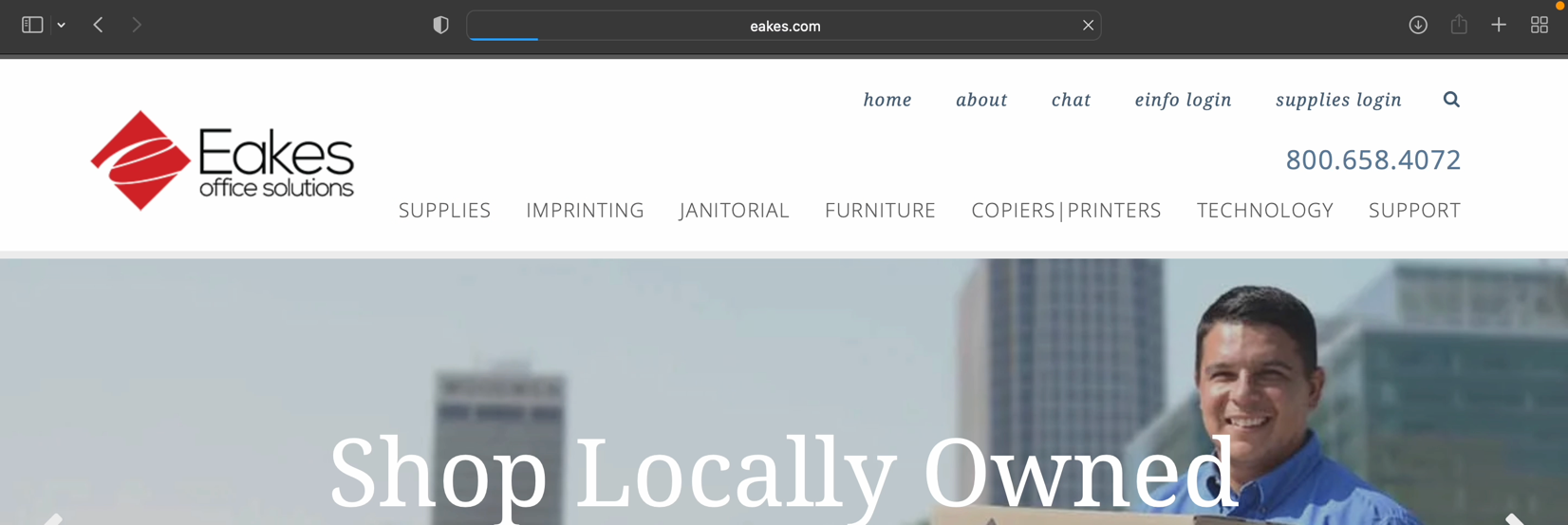 Step 2Hover over the “Support” sub menu, and then click on “Driver Downloads”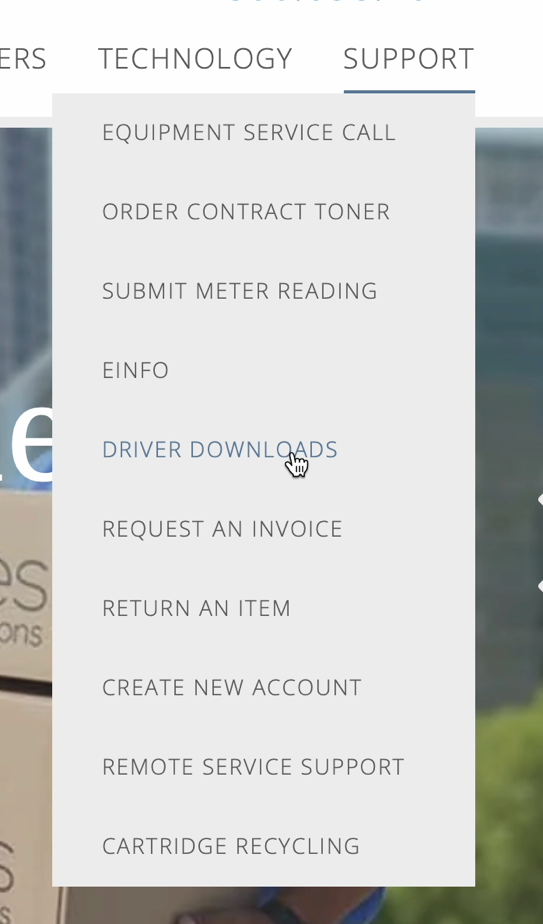 Step 3Scroll down and click on the photo of the “RICOH – Ricoh Drivers”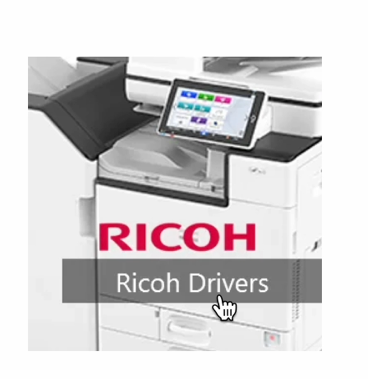 Step 4In the Search for downloads box, search “IM C6000” and click the magnified glass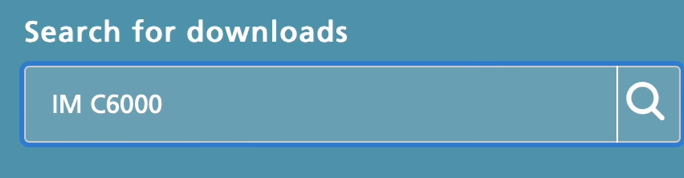 Step 5Scroll down to Model: IM C6000 Plus, and click on “IM C6000 Plus”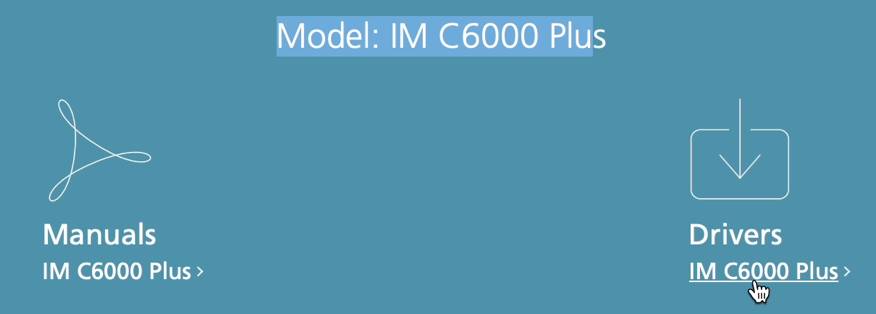 Step 6Click “I Agree” to the Software License Agreement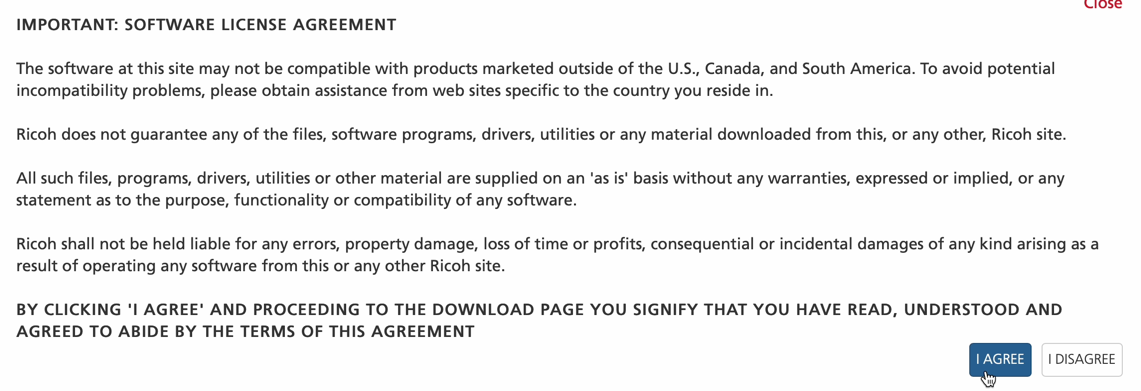 Step 7Be sure to choose “Mac OS X” then in the top left-hand corner of your Mac select the apple icon and click “About this Mac” to see what version of Mac OS you are running on your machine. Select the correct Version then click the blue “Download” button for the PPD Installer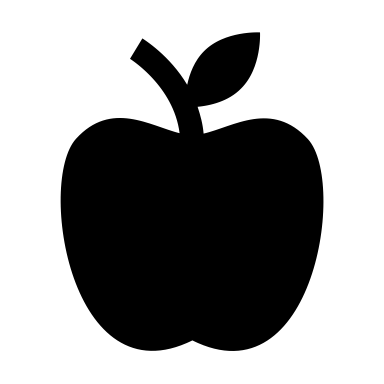 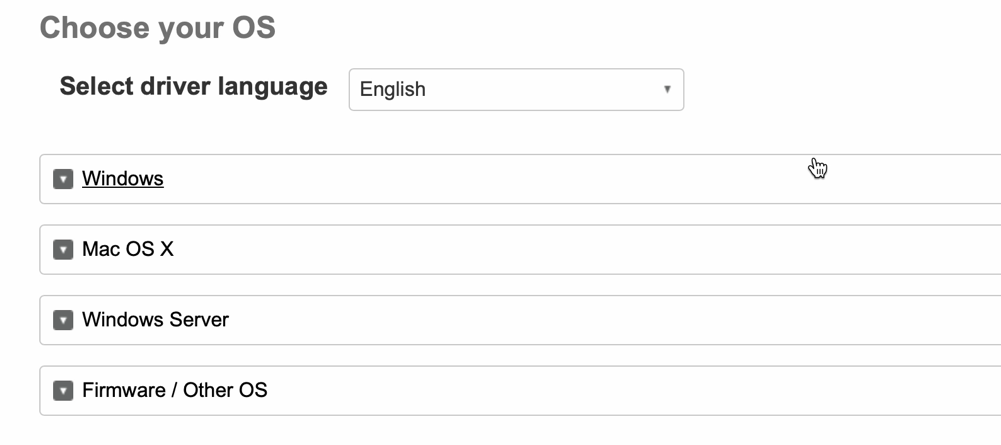 Step 8Locate the downloaded zip file by navigating to your Dock then to your Finder Application and then your Downloads Folder. The file should read “Ricoh_IM_C3…IO_1.8.0.0.dmg”. open this file. 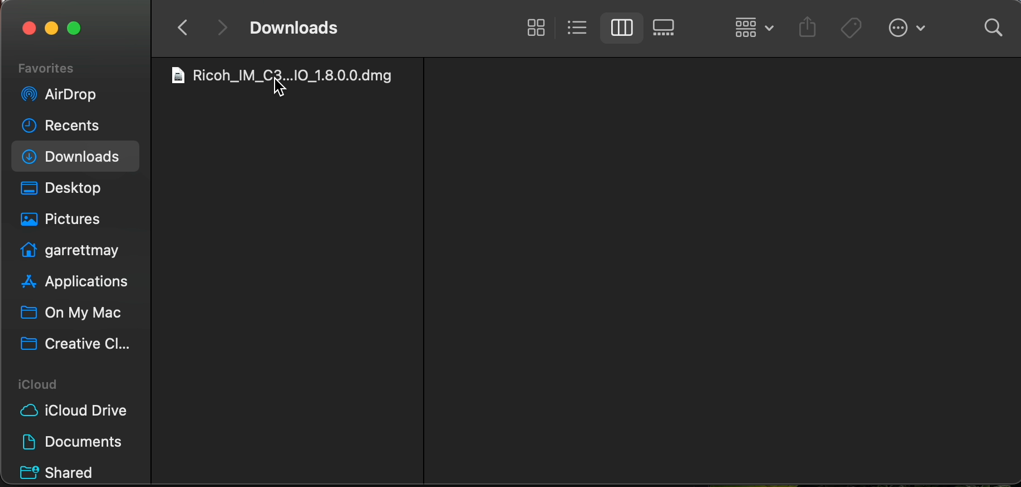 Step 9Click to open the driver package installer titled “Ricoh_IM_C3000_C3500_C4500_LIO_Driver.pkg”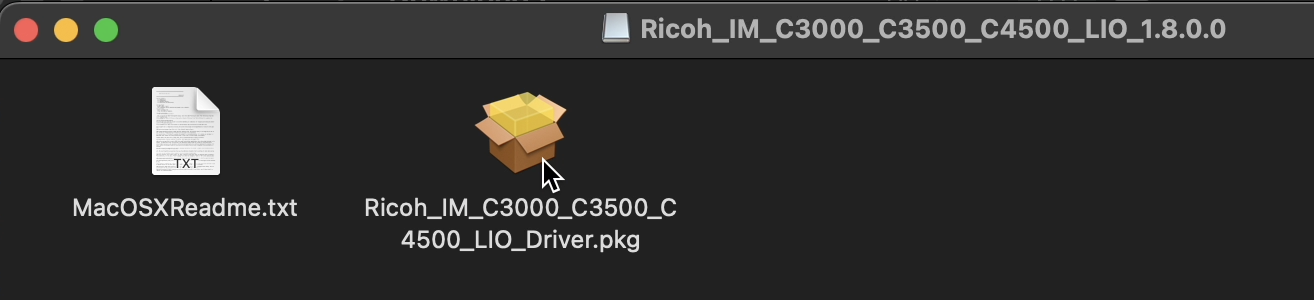 Step 10Follow the installer prompts to install the driver by clicking “Continue”.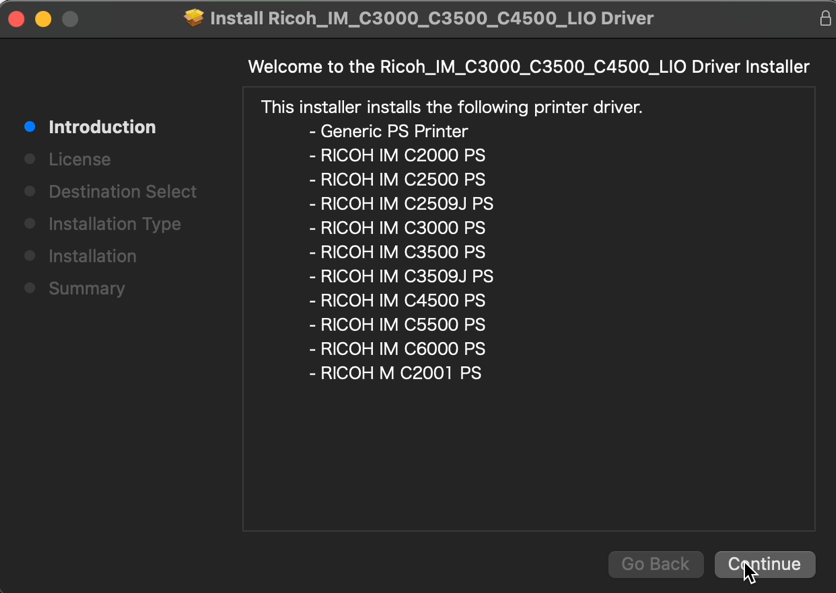 Step 11Agree to the terms of the Software License Agreement.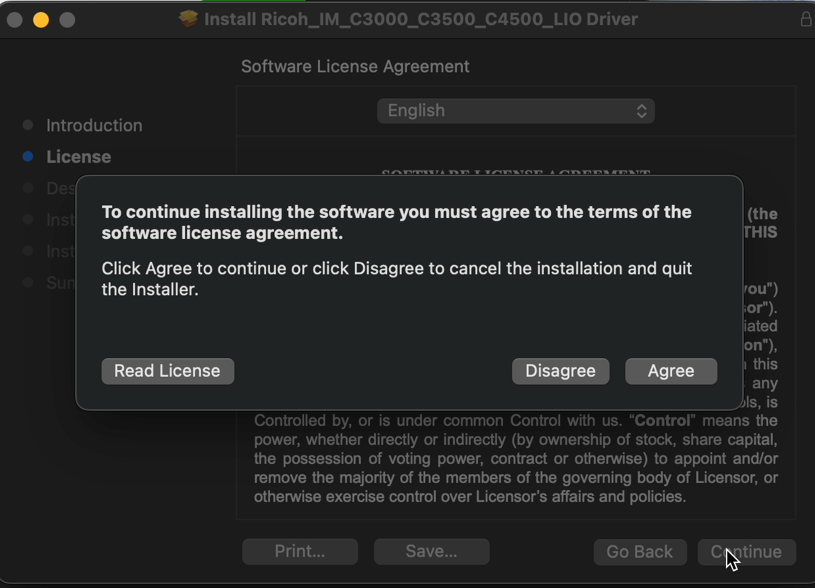 Step 12Click “Install” and enter in your computer password (if prompted).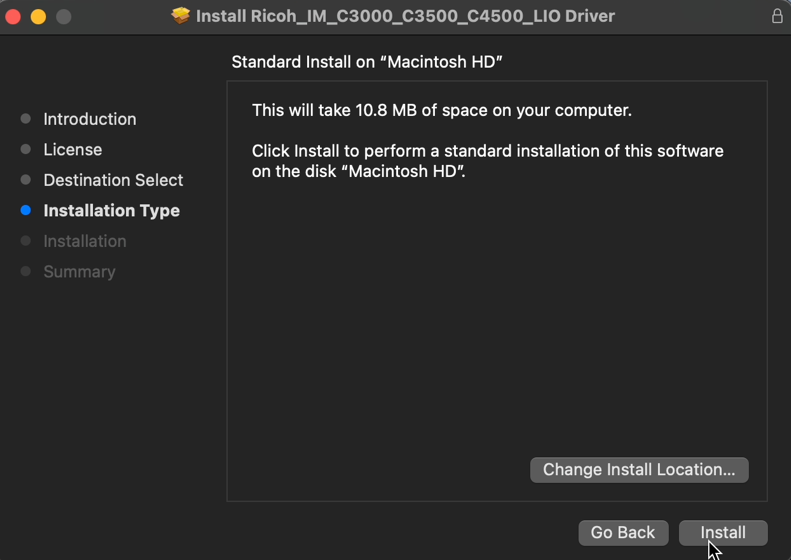 Step 13The Installation should be complete, please close the installation package and select to “Move it to trash” as it’s no longer needed.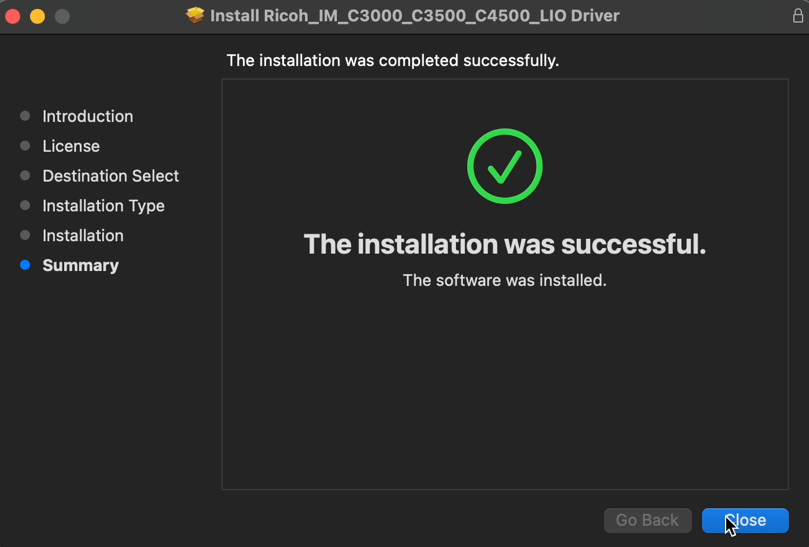 Step 14Next, navigate to you System Preferences in your Dock or by clicking the apple icon in the top left-hand corner of your screen. Next select “Printers & Scanners”.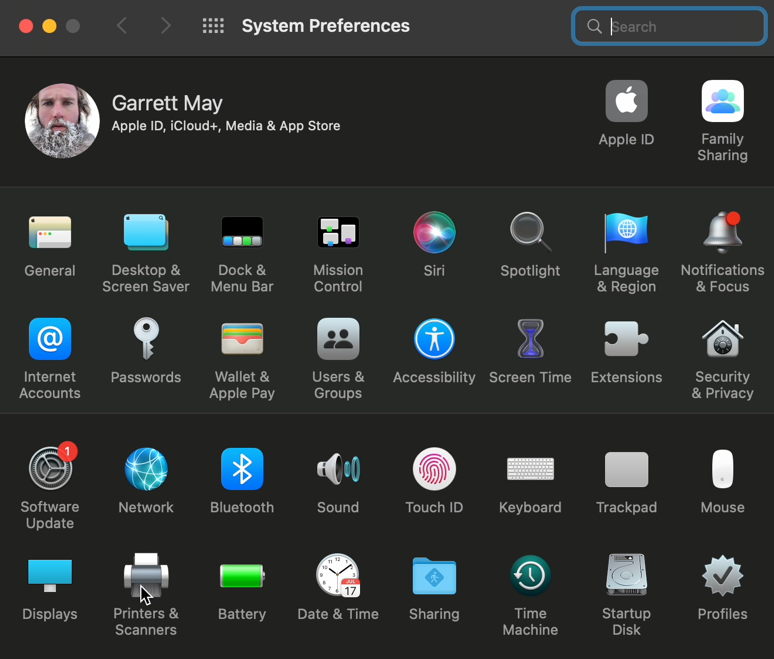 Step 15Next, select the “+” sign in the bottom left-hand corner of the printer settings to add the new printer. 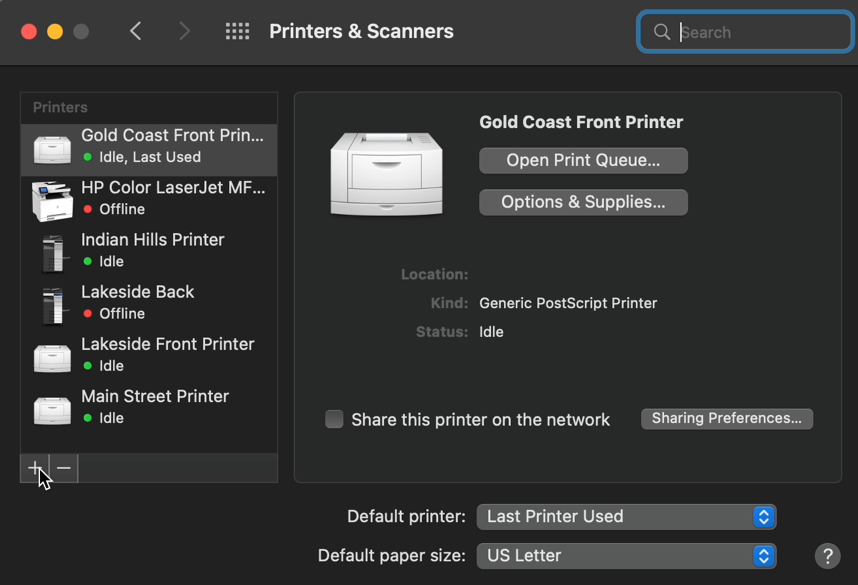 Step 16Next click on the Network Globe in the middle tab of the “add printer” settings. Enter in the IP address: Gold Coast Front 192.168.75.220 Gold Coast Back 192.168.75.221, Indian Hills 192.168.10.250, Skyline Printer One 192.168.22.218, Two 192.168.22.219, Three 192.168.22.220, Four 192.168.22.221, Five 192.168.22.222, Main Street 192.168.20.250, Old Market, 192.168.50.250 You can then rename the printer to Gold Coast Back Printer or whatever you like. Then make sure the “Use” field is selected on “RICOH IM C6000 PS”, if not click the drop down and navigate to this driver. Then click “Add”.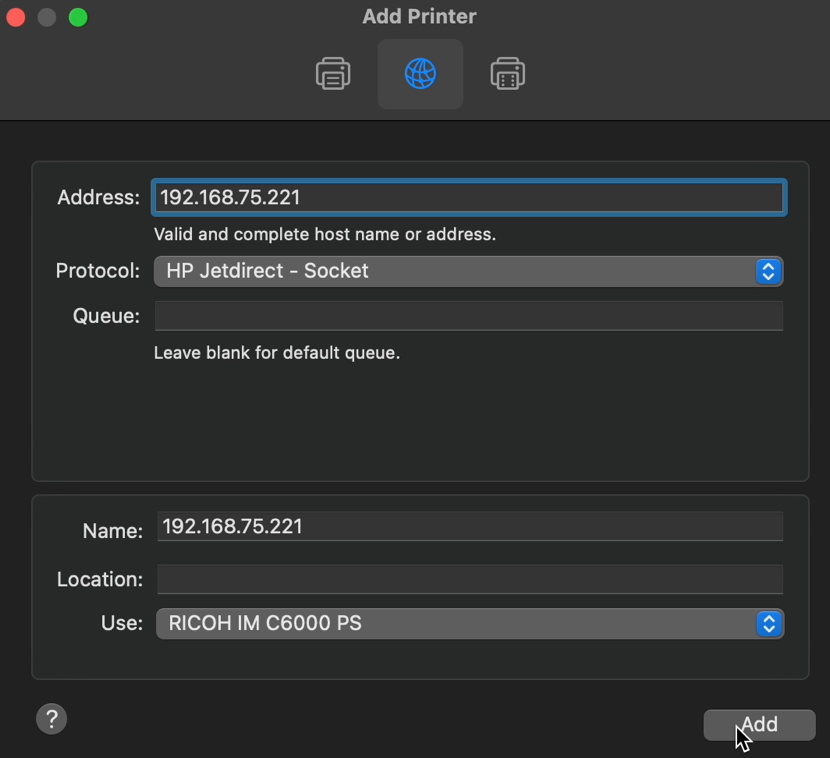 Step 17While it’s adding the printer click the “Configure” to add the printer features.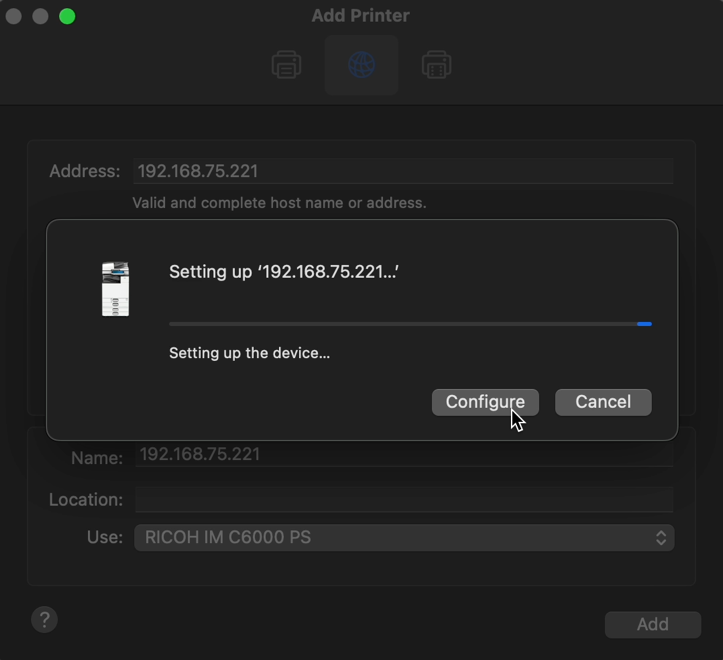 Step 18Configure features are as follows: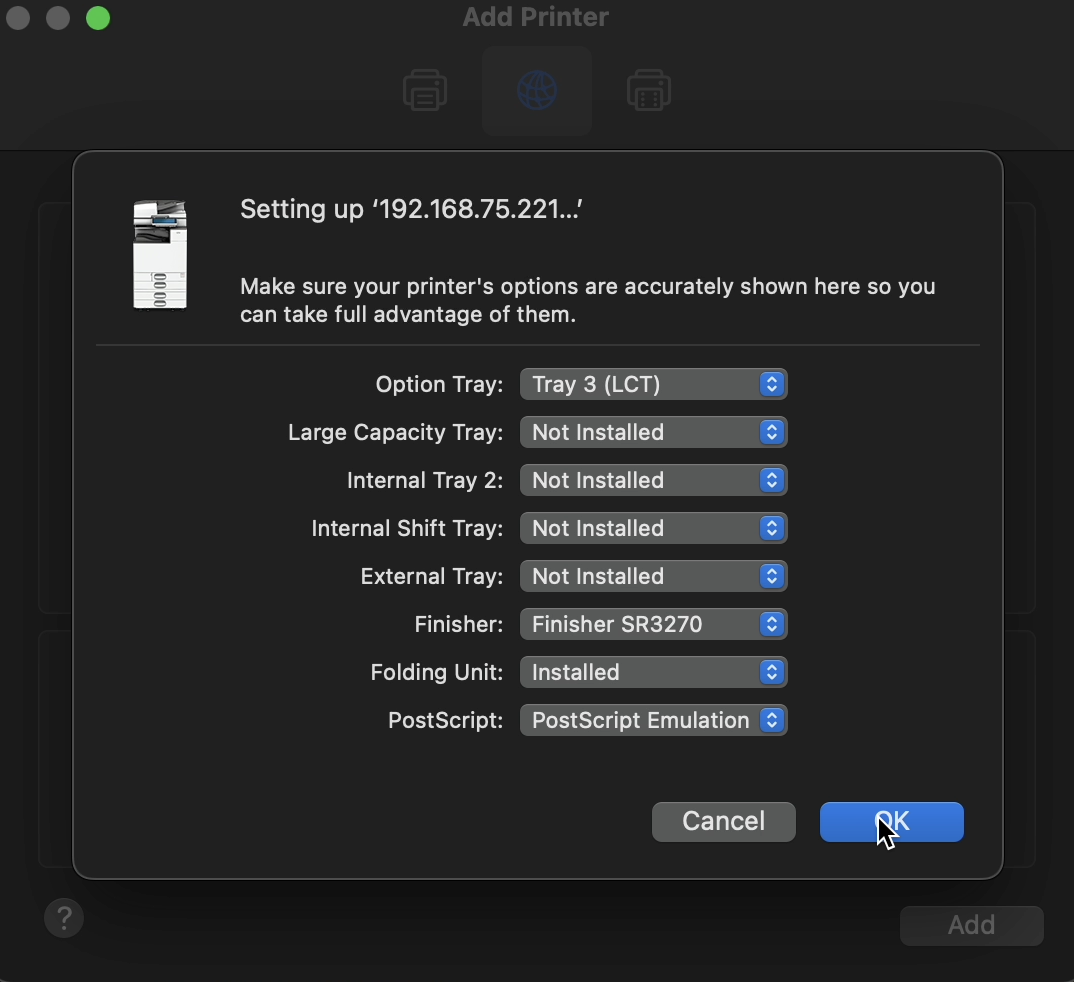 Step 19And that’s it, you’re done. Please do a test print to make sure the drivers are working correctly.